บันทึกข้อความ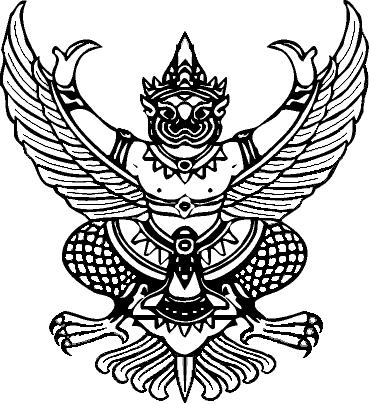 ส่วนราชการ	คณะวิทยาศาสตร์และเทคโนโลยีที่	วันที่					เรื่อง	ขออนุญาตสอบนอกตารางสอบเรียน	อธิการบดี	ข้าพเจ้า							สังกัดคณะวิทยาศาสตร์และเทคโนโลยีสาขาวิชา								มีความประสงค์จะขอสอบนอกตารางสอบ  ภาคเรียนที่		/		ในรายวิชา  ดังนี้	เหตุผลที่ขอสอบนอกตารางสอบ  (โปรดระบุ)													   .													   .													   .	จึงเรียนมาเพื่อโปรดพิจารณา(				)ผู้ขออนุญาตที่รหัสวิชาหมู่ชื่อรายวิชานักศึกษาสาขาวิชาวัน/เดือน/ปีเวลาห้องสอบประเภทการศึกษาประเภทการศึกษาที่รหัสวิชาหมู่ชื่อรายวิชานักศึกษาสาขาวิชาวัน/เดือน/ปีเวลาห้องสอบปกติพิเศษ(   )  สมควรอนุญาต	(   )  ไม่สมควรอนุญาตลงชื่อ				ประธานสาขาวิชา(   )  สมควรอนุญาต	(   )  ไม่สมควรอนุญาตลงชื่อ				คณบดี(   )  อนุญาต	(   )  ไม่อนุญาตลงชื่อ				(อธิการบดีหรือผู้ที่ได้รับมอบหมาย)